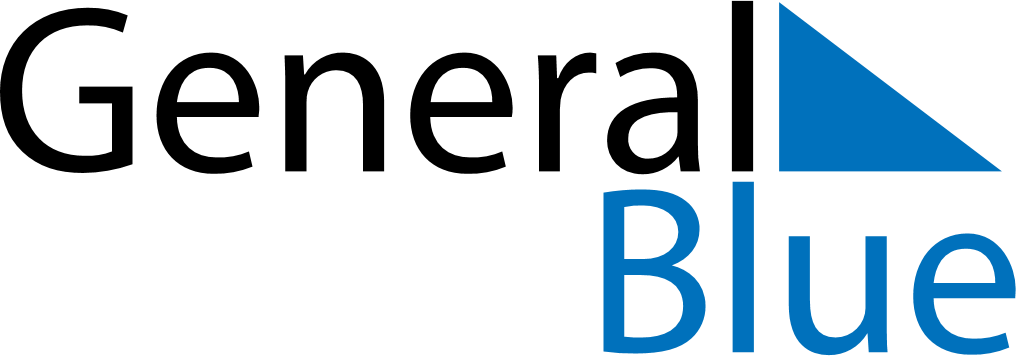 April 2024April 2024April 2024April 2024April 2024April 2024Sunjia Buzi, Jilin, ChinaSunjia Buzi, Jilin, ChinaSunjia Buzi, Jilin, ChinaSunjia Buzi, Jilin, ChinaSunjia Buzi, Jilin, ChinaSunjia Buzi, Jilin, ChinaSunday Monday Tuesday Wednesday Thursday Friday Saturday 1 2 3 4 5 6 Sunrise: 5:16 AM Sunset: 5:58 PM Daylight: 12 hours and 42 minutes. Sunrise: 5:14 AM Sunset: 5:59 PM Daylight: 12 hours and 45 minutes. Sunrise: 5:12 AM Sunset: 6:01 PM Daylight: 12 hours and 48 minutes. Sunrise: 5:11 AM Sunset: 6:02 PM Daylight: 12 hours and 51 minutes. Sunrise: 5:09 AM Sunset: 6:03 PM Daylight: 12 hours and 53 minutes. Sunrise: 5:07 AM Sunset: 6:04 PM Daylight: 12 hours and 56 minutes. 7 8 9 10 11 12 13 Sunrise: 5:06 AM Sunset: 6:05 PM Daylight: 12 hours and 59 minutes. Sunrise: 5:04 AM Sunset: 6:06 PM Daylight: 13 hours and 2 minutes. Sunrise: 5:02 AM Sunset: 6:07 PM Daylight: 13 hours and 4 minutes. Sunrise: 5:01 AM Sunset: 6:08 PM Daylight: 13 hours and 7 minutes. Sunrise: 4:59 AM Sunset: 6:09 PM Daylight: 13 hours and 10 minutes. Sunrise: 4:57 AM Sunset: 6:11 PM Daylight: 13 hours and 13 minutes. Sunrise: 4:56 AM Sunset: 6:12 PM Daylight: 13 hours and 15 minutes. 14 15 16 17 18 19 20 Sunrise: 4:54 AM Sunset: 6:13 PM Daylight: 13 hours and 18 minutes. Sunrise: 4:53 AM Sunset: 6:14 PM Daylight: 13 hours and 21 minutes. Sunrise: 4:51 AM Sunset: 6:15 PM Daylight: 13 hours and 24 minutes. Sunrise: 4:49 AM Sunset: 6:16 PM Daylight: 13 hours and 26 minutes. Sunrise: 4:48 AM Sunset: 6:17 PM Daylight: 13 hours and 29 minutes. Sunrise: 4:46 AM Sunset: 6:18 PM Daylight: 13 hours and 32 minutes. Sunrise: 4:45 AM Sunset: 6:19 PM Daylight: 13 hours and 34 minutes. 21 22 23 24 25 26 27 Sunrise: 4:43 AM Sunset: 6:21 PM Daylight: 13 hours and 37 minutes. Sunrise: 4:42 AM Sunset: 6:22 PM Daylight: 13 hours and 39 minutes. Sunrise: 4:40 AM Sunset: 6:23 PM Daylight: 13 hours and 42 minutes. Sunrise: 4:39 AM Sunset: 6:24 PM Daylight: 13 hours and 45 minutes. Sunrise: 4:37 AM Sunset: 6:25 PM Daylight: 13 hours and 47 minutes. Sunrise: 4:36 AM Sunset: 6:26 PM Daylight: 13 hours and 50 minutes. Sunrise: 4:34 AM Sunset: 6:27 PM Daylight: 13 hours and 52 minutes. 28 29 30 Sunrise: 4:33 AM Sunset: 6:28 PM Daylight: 13 hours and 55 minutes. Sunrise: 4:32 AM Sunset: 6:29 PM Daylight: 13 hours and 57 minutes. Sunrise: 4:30 AM Sunset: 6:30 PM Daylight: 14 hours and 0 minutes. 